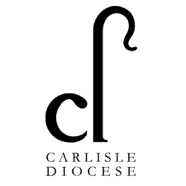 Full-time Mission Community Leader and Priest-in-Charge - Living Waters Benefice*(Allonby, Aspatria, Crosscanonby, Dearham, Gilcrux and Hayton)Wanted:Someone who is…an enabler of the ministry of all Christiansinspiring and energetic with a conspicuous joy and deep faitha team worker and collaboratorapproachable and relational, with a good sense of humourdown to earth and forward lookinga good listenerReward: A fantastic group of parishes in beautiful North Cumbria, offering excellent mission opportunities, real community, and a lot of fun.For an informal conversation, please contact Ven. Stewart Fyfe, Archdeacon of West Cumberland: 07552 428772.For a profile and application form, please visit www.carlislediocese.org.uk/vacancies  Closing date: 4th June 2024Interviews: 3rd July 2024*Pastoral reorganisation is planned to unite two Benefices and the successful applicant would initially be appointed as Priest in Charge of Allonby, Crosscanonby and Dearham and Priest in Charge of Aspatria with Hayton and Gilcrux.  